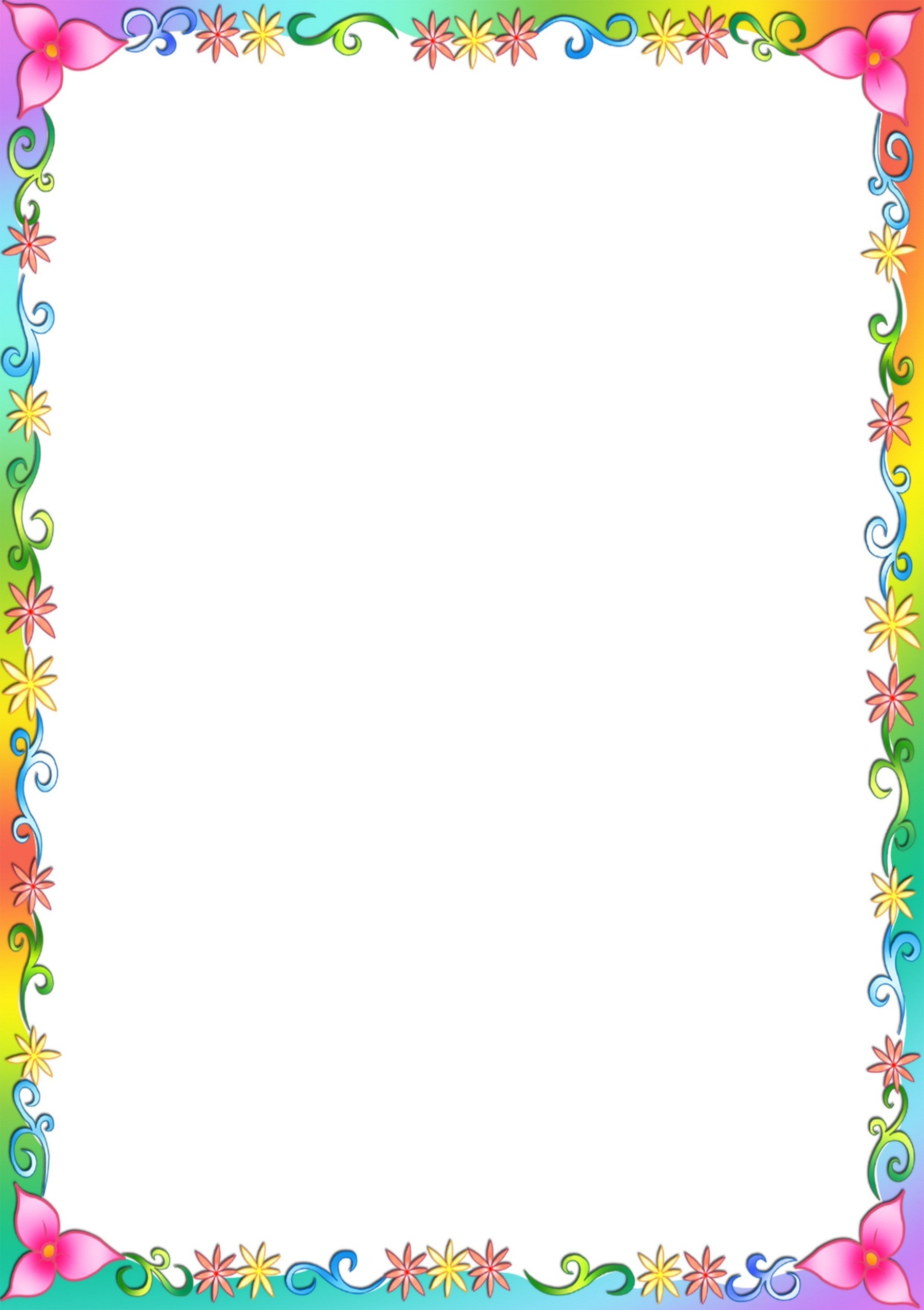 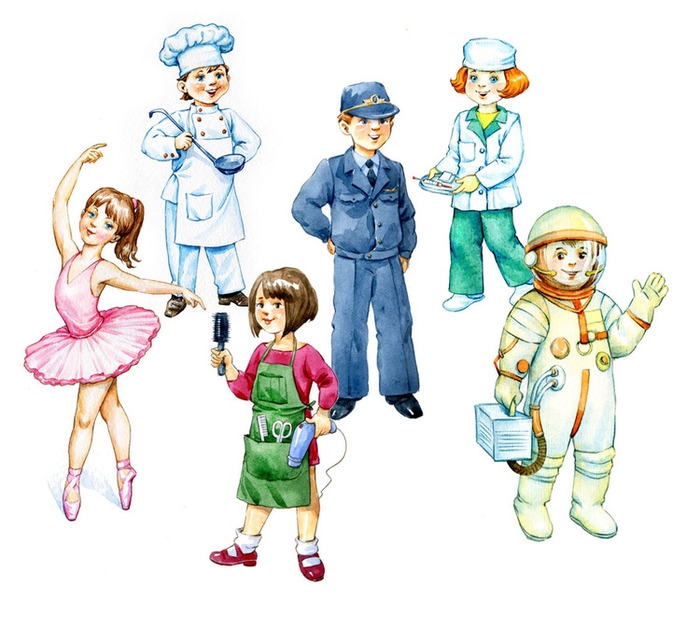 Цель: Вызвать у детей интерес к окружающему миру; расширять знания и представления о профессиях.Задачи:Образовательные:Формировать у детей представление о разных профессиях, показать значимость каждой из них.Развивающие:Развивать внимание, восприятие, воображение и слуховое внимание.Расширять словарный запас детей. Развивать связную речь, речевую активность.Воспитательные:Воспитывать уважение к труду взрослых, желание выбрать профессию и стремление учиться.Предварительная работа1. Беседа с детьми о профессиях.2. Рассматривание иллюстративных картинок на тему: «Профессии».3.Чтение стихотворений, загадок, пословиц о труде и профессии людей.4. Чтение художественной литературы:В. Маяковский «Кем быть?»Дж. Родари «Чем пахнут ремесла?»5. Проведение дидактических игр «Отгадай профессию», «Кем быть?»,«Добавь словечко», речевая игра «Назови профессию»Оборудование1. Иллюстративные картинки о профессиях – на мольберте.2. Карточки с изображениями людей с разными профессиями.3. Набор инструментов: молоток, пила, отвертка, кисть, плоскогубцы и т.д.4.Пеналы с геометрическими фигурами.Организационный момент(Установление эмоционального контакта)Воспитатель:
Встало солнышко давно,
Заглянуло к нам в окно.
Собрало друзей всех в круг
Я твой друг и ты мой друг. Дружно за руки возьмемся, И друг другу улыбнемся.
Улыбнемся, подмигнем,
И беседовать начнем.Воспитатель: С каким настроением вы пришли сегодня в детский сад? (ответы детей)- А я пришла на работу с хорошим настроением, потому что я очень вас люблю, люблю наш детский сад, свою работу.- А как называется моя профессия? (ответы детей)- Ребята, посмотрите, к нам сегодня пришли гости. И все они тоже по профессии воспитатели. А давайте, мы им подарим на весь день свои улыбки и хорошее настроение.Воспитатель: Ребята, вы любите путешествовать? (ответы детей)Сейчас мы с вами отправимся в мир профессий.Закройте глаза. Медленно покружитесь. Представьте себя летящими в волшебном «Чудолете». Повторяйте за мной.Сядем дружно в «Чудолет»И отправимся в полет,Раз-два-три-четыре-пятьПора глаза нам открывать!Воспитатель: Ребята, вход в мир профессий откроется, если вы отгадаете загадки.(Показ презентации « профессии»Игра: «Отгадайте загадки»1. Он ходит в колпаке,С поварешкой в руке.Он готовит нам обедКашу, щи и винегрет. Кто это? (повар)2. Вьются ленты за спиной,Дружит он с морской волной.Может по морям ходитьИ флажками говорить. Кто это? (моряк)3.У него товаров много,Огурцы и помидоры.Кабачки, капуста, медВсе он людям продает. Кто это? (продавец)4. Белый мел и мел цветной.У доски всегда со мной.И учебник и указка-Пусть урок идет как сказка. Кто это? (учитель)5. У этой волшебницы,Этой художницы.Не кисти и краски,А гребень и ножницы. Кто это? ( парикмахер)6. Он вылечит корь, и бронхит и ангину,Пропишет пилюли и витамины. Кто это? (врач)7. Кто, когда придёте в садик,по головке вас погладит?С кем вы день свой проведёте,если мама на работе? (воспитатель).8. Кирпичи кладет он в ряд,Строит садик для ребятНе шахтер и не водитель,Дом нам выстроит... ( строитель).9. Кто на страже днем и ночьюЛовит тех, кто грабить хочет?10. Победит огонь коварный
Тот, кого зовут… (пожарный).Воспитатель: Молодцы! Загадки отгадали. Посмотрите внимательно на эти картинки. И скажите, какие профессии людей здесь изображены?( на мольберте картинки).- А как вы думаете, что такое профессия? (ответы детей – это работа, труд….)- Да, профессия - это выбранное взрослым человеком занятие, которым он занимается всю жизнь.Игра с мячом: «Скажи правильно»(Воспитатель бросает мяч ребенку и задает вопрос)- Что делает врач? (врач лечит людей).- Что делает музыкант? (музыкант играет на инструментах).- Что делает полицейский? (полицейский следит за порядком).- Что делает шофер? (шофер водит машину).- Что делает тракторист? (тракторист работает в поле).- Что делает строитель? Строитель строит дом).- Что делает доярка? (доярка доит коров).- Что делает пожарный? (пожарный тушит огонь).- Что делает художник? (художник рисует картины).- Что делает повар? (повар готовит еду).- Что делает парикмахер? (парикмахер делает прически).-Что делает учитель? (учитель учит детей)-Что делает воспитатель? ( воспитатель занимается с детьми).-Что делает машинист? (машинист водит поезда).-Что делает почтальон? (почтальон разносит журналы).-Что делает космонавт? (космонавт летает в космос).-Что делает моряк? (моряк водит корабли).-Что делает летчик? (летчик водит самолеты).Воспитатель: А вот следующая игра.«Четвертый лишний» (Презентация). Назовите к какой профессии относятся предметы.Воспитатель: Ребята, все люди трудятся. О труде есть много пословиц.Давайте вспомним пословицы о труде.(презентация)Дети:1.Уменье и труд, все перетрут.2. Без труда - не вынешь и рыбку из пруда;3. Что посеешь, то и пожнешь.4. Труд украшает человека.5.Землю красит солнце, а человека труд.6 .Труд человека кормит, а лень портит6. Хочешь есть калачи - не сиди на печи.7.Работай до поту, поешь в охоту.8. Где труд, там и счастье.Воспитатель. О профессиях написано много стихов. Давайте прочитаем их гостям.Дети читают стихи о профессиях.ПОВАРДайте повару продукты:Мясо птицы, сухофрукты,Рис, картофель... И тогдаЖдёт вас вкусная еда.ДОЯРКАУтром солнце светит ярко,Молочко несёт доярка.Тёплое, коровье,Детям на здоровье.ПАРИКМАХЕРДайте ножницы, расчёску,Он вам сделает причёску.Парикмахер непременноПодстрижёт вас современно.СТОЛЯРМолоток в работе нужен,И с пилою столяр дружен.Он дощечки распилилИ скворечник смастерил.ВЕТЕРИНАРЗвери, птицы, все, кто болен,Кто здоровьем недоволен!Вас зовёт ветеринар -Перевяжет, даст отвар.ХУДОЖНИКОн и фрукты, и природуНарисует, и портрет.Взял художник на работуКисти, краски и мольберт.ПОЖАРНЫЙЕсли вдруг беда случится,Где-то что-то загорится,Там пожарный нужен срочно.Он погасит, - это точно.ПолицейскийЕсли вы в беду попали,
Телефон 02 набрали.К вам полиция придёт,
Всем поможет, всех спасёт.Воспитатель: Молодцы. Ребята! Много людей самых разных профессийживут в нашем поселке, а вот каких профессий у нас нет, отгадайте.- Я буду называть слова – профессии, так вы хлопайте, а если вам кто-то не понравится – топайте.Физкультминутка: «Хлопай – топай»( пожарный, лодырь, артист, пианист, обжора, фигурист, почтальон, хулиган, фермер, жадина, библиотекарь, ябеда и т. д.)- Какие слова вам не понравились? (ответы детей)- Правильно. Эти слова не относятся к профессиям, они характеризуют плохие качества человека.Игра: «Для чего нужен этот инструмент?»- Что делают этим инструментом? (ответы детей)- Это молоток. Молотком забивают гвозди.- Это пила. Пилой распиливают доски.- Это отвертка. Отверткой раскручивают шурупы.- Это плоскогубцы. Плоскогубцами вытаскивают сломанные и гнутые гвозди.- Это кисточка. Кисточкой красят стены, окна, полы.Это ножницы. Ножницами режут бумагу, ткань. И т.д.Воспитатель: - Вы отлично справились со всеми заданиями. Молодцы!Ребята, куда путешествовали?- Какие задания вам понравились? (ответы детей)- Сегодня мы с вами вспомнили много интересных профессий.И я надеюсь, когда вы станете взрослыми, сможете выбрать для себя нужную профессию, которой посвятите свою жизнь.На этом наше путешествие в мир профессии заканчивается.Садимся в свой «Чудолет» и возвращаемся в детский сад.Закрываем глаза. Повторяйте за мной.Сядем дружно в «Чудолет»И отправимся в полет,Раз-два-три-четыре-пятьПора глаза нам открывать!Итог занятия. - Вот и подошло к концу наше путешествие в страну профессий. Все профессии, о которых мы сегодня говорили и те, о которых не успели сказать, очень важны и нужны всем людям. Нельзя выделить более необходимые и менее нужные профессии. Они все нужны. Ни одна профессия не может существовать отдельно от другой. Многие связаны между собой и помогают друг другу. Например, врач и медсестра, воспитатель и помощник воспитателя.- Но самое главное, что мне хотелось бы вам сказать, это то, что можно быть кем угодно: прекрасным врачом, умелым парикмахером, знающим поваром, водителем, учителем, но если у человека злое сердце, если он завистлив и эгоистичен, такой человек не принесет радости своим трудом. Поэтому я прежде всего желаю вам быть добрыми и отзывчивыми людьми. А профессию, мне кажется, вы выберете правильно, с умом, по зову сердца.